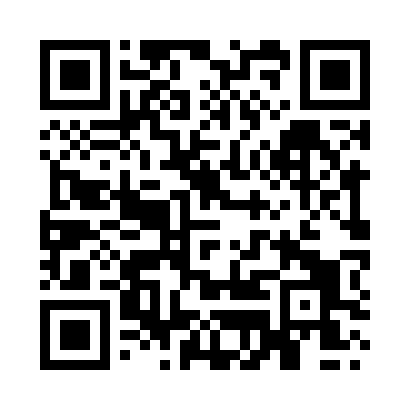 Prayer times for Aberchalder Burn, UKMon 1 Apr 2024 - Tue 30 Apr 2024High Latitude Method: Angle Based RulePrayer Calculation Method: Islamic Society of North AmericaAsar Calculation Method: HanafiPrayer times provided by https://www.salahtimes.comDateDayFajrSunriseDhuhrAsrMaghribIsha1Mon4:516:451:215:457:589:532Tue4:486:431:215:478:009:563Wed4:456:401:215:498:039:594Thu4:416:371:205:508:0510:015Fri4:386:341:205:528:0710:046Sat4:346:321:205:538:0910:077Sun4:306:291:205:558:1110:108Mon4:276:261:195:568:1310:149Tue4:236:241:195:588:1610:1710Wed4:196:211:195:598:1810:2011Thu4:166:181:186:018:2010:2312Fri4:126:161:186:028:2210:2613Sat4:086:131:186:048:2410:3014Sun4:046:101:186:058:2610:3315Mon4:006:081:176:078:2810:3716Tue3:566:051:176:088:3110:4017Wed3:526:021:176:108:3310:4418Thu3:486:001:176:118:3510:4719Fri3:445:571:176:128:3710:5120Sat3:405:551:166:148:3910:5521Sun3:365:521:166:158:4110:5922Mon3:335:501:166:178:4411:0023Tue3:325:471:166:188:4611:0124Wed3:305:441:166:198:4811:0225Thu3:295:421:156:218:5011:0326Fri3:285:391:156:228:5211:0427Sat3:265:371:156:238:5411:0528Sun3:255:351:156:258:5711:0629Mon3:245:321:156:268:5911:0730Tue3:225:301:156:279:0111:08